ACADEMIA DE STUDII ECONOMICE DIN BUCUREŞTI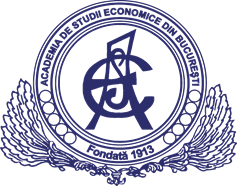 CONSILIUL PENTRU STUDIILE UNIVERSITARE DE DOCTORATStr. Tache Ionescu, nr. 11, sect 1, Bucuresti, cod 010374                 Tel.: +40-021-319.19.00 /  +40-021-319.19.01 /  605                 Web: www.doctorat.ase.ro. E-mail: doctorat@ase.roA N U N ŢLa data de 18 iulie 2024, ora 11.00, sala Robert Schuman, în Academia de Studii Economice din Bucureşti, Piaţa Romană, nr. 6, sector 1, doamna SMEDOIU – POPOVICIU P ALEXANDRA va susţine, în şedinţă publică, teza de doctorat cu titlul: ”OPTIMIZAREA POLITICII FISCALE DIN ROMÂNIA – IMPOZITAREA MUNCII, A CAPITALULUI ȘI A CONSUMULUI. ANALIZĂ COMPARATIVĂ LA NIVELUL UNIUNII EUROPENE/FISCAL POLICY OPTIMISATION IN ROMANIA. THE TAXATION OF CAPITAL, LABOUR AND CONSUMPTION. A COMPARATIVE ANALYSIS AT EUROPEAN UNION LEVEL”, în vederea obţinerii titlului ştiinţific de doctor în domeniul de doctorat ECONOMIE ȘI AFACERI INTERNAȚIONALE.Prin decizia Rectorului Academiei de Studii Economice din Bucureşti nr. 24 din data de 20.06.2024, s-a aprobat Comisia pentru evaluarea şi susţinerea publică a tezei de doctorat, în următoarea componenţă:Rezumatul tezei de doctorat este publicat pe site-ul ASE http://doctorat.ase.ro/. Teza de doctorat poate fi consultată zilnic la Biblioteca Academiei de Studii Economice din Bucureşti, clădirea Ion Angelescu, Piaţa Romană, nr. 6, sector 1.					     Director  CSUD, 			            Prof.univ.dr. Mirela Ionela AceleanuData publicării anunțului 25.06.2024Prof. univ. dr. Hurduzeu Gheorghe             Academia de Studii Economice din BucureștipreşedinteProf. univ. dr. Vâlsan Călin Universitatea din București & Bishop's University, CanadareferentC S I dr. Lupu Iulia        Centrul de Cercetări Financiare și Monetare ”Victor Slăvescu”, Academia RomânăreferentConf. univ. dr. Dumitrescu Adriana - Sofia        Academia de Studii Economice din BucureștireferentProf. univ. dr. Horobeț Alexandra Lavinia                    Academia de Studii Economice din Bucureșticonducător de doctorat